执行蒙特利尔议定书  多边基金执行委员会	第八十三次会议2019年5月27日至31日，蒙特利尔项目提案：科威特本文件包括秘书处就以下项目提案提出的评论与建议： 逐步淘汰项目评价表 － 多年期项目科威特注：经修订的协议将在第83次会议上进行审议。项目说明 联合国环境规划署作为牵头执行机构，代表科威特政府提交了氟氯烃淘汰管理计划第一阶段第三次供资申请，供资申请金额为1,054,845美元，外加给联合国工发组织73,839美元的机构支助费用。 提交的材料包括关于第二次付款执行情况进展报告、2015年至2018年氟氯烃消费量核查报告以及2019年至2020年的付款执行计划。提交的材料还包括延长氟氯烃淘汰管理计划第一阶段协定的要求，随附经修订的供资时间表。氟氯烃消费量报告据科威特政府报告，2017年氟氯烃消费量为295.94 ODP吨，且预计2018年消费量为254.18 ODP吨，低于氟氯烃合规基准量39.3％。 2014 年至 2018年的氟氯烃消费量列于表1。表1. 科威特的氟氯烃消费量（第7条数据，2014年  -  2018年）*数据来自氟氯烃消费量核查报告。**该国在与执行委员会达成协议中所设定的基点。***尚未就 2018年数据作出报告。由于目前不含氟氯烃的替代产品（例如：R-410A、R-407C，HFC-32）渗透率较低，市场对使用氟氯烃的空调设备的需求依然强劲。科威特市场主要由使用HCFC 22的空调机组构成，其功率明显高于在其他市场占据主导地位的小型分体式空调。设备人口总体减少加上国家HCFC-22消费额度和与氟氯烃淘汰管理计划有关的活动的实施，导致过去五年消费量下降趋势。 散装HCFC-141b消费量减少的主要成因在于监管控制措施。就含有HCFC-141b的进口预混多元醇（约40％用于喷涂泡沫塑料行业，60％则用于生产夹层板）而言，科威特还存在大量的消费量。由于项目仍处于实施状态，HCFC-142b以及挤塑聚苯乙烯（XPS）应用当中的HCFC-22之消费量仍在继续发生。消费量减少的主要成因在于HCFC-142b的进口配额。国家项目实施报告根据2017年国家项目实施报告，科威特政府已就氟氯烃行业的消费数据作出报告，该项数据与根据《蒙特利尔议定书》第7条所报告的数据一致。截至2019年4月，秘书处尚未收到2018年的国家项目报告。核查报告核查报告证实称，该国政府目前正在实施氟氯烃进出口许可证与配额制度，且2018年氟氯烃的总消费量为254.18 ODP吨。该项核查认为，科威特的项目开展工作符合根据《蒙特利尔议定书》和《协定》所制定的目标；且该国设有稳健的氟氯烃进出口监测系统，该国由此能够实现其合规目标。自2016年以来，该国就在实施一项监测氟氯烃交易的电子系统，这有助于相关方面就氟氯烃消费量以及含氟氯烃的产品交易进行控制、监测和报告。该项核查报告提出，若进口请求未在特定时段内获批，则该系统会自动生成第7条数据与国家项目数据，且会发出警示信息。氟氯烃淘汰管理计划第二次付款执行情况进展报告法律框架该国于2014年10月颁布《环境法42》，该法自2015年1月开始推行一项最新的氟氯烃配额制度。除此之外，通过自2000年开始运作的配额制度，科威特环境公共管理局（EPA）对氟氯烃的进口事宜实行控制。除此之外，该国于2015年发行制度运作法规，包括对消耗臭氧层物质进口、出口和转口的管制；对消耗臭氧层物质设备及产品的进口和制造方面的管制；增加新的受控物质以及处置消耗臭氧层物质及包装物的程序。预计这些细则将有助于该国执行消耗臭氧层物质进口的管制措施，并促进氟氯烃的回收与再生。科威特环境公共管理局与海关当局密切合作落实这项配额制度，只有在提供环境保护局/国家臭氧机构相应的批准且有恰当文件的情况下，方可允许进口或出口消耗臭氧层物质。自2016年以来，环保局推出了电子服务系统，用于管理和监测消耗臭氧层物质及使用消耗臭氧层物质的设备的进出口。挤塑聚苯乙烯泡沫塑料行业（联合国工发组织）表2介绍了三家挤塑聚苯乙烯泡沫塑料企业淘汰HCFC-22 / HCFC-142b的情况。表2. 挤塑聚苯乙烯泡沫塑料行业投资项目的实施情况考虑到上文表2所列的项目执行时间表，这些企业2019年的HCFC-22和HCFC-142b预计消费量将分别为401公吨（22.06 ODP吨）和603公吨（39.20 ODP吨）。聚氨酯泡沫塑料行业（联合国工发组织）表3列出了两家聚氨酯泡沫塑料企业逐步淘汰HCFC-141b的情况。表3. 聚氨酯泡沫塑料行业投资项目的实施情况考虑到上文表3所列的项目执行时间表，这些企业2019年的HCFC-141b预计消费量约为210公吨（23.10 ODP吨）。喷涂泡沫技术援助（联合国工发组织）在执行氟氯烃淘汰管理计划第三次付款期间，联合国工发组织将会就逐步淘汰用于喷涂泡沫塑料应用中的HCFC-141b事宜，着手开展技术援助活动；工发组织将会与科威特的系统机构合作，根据与低全球升温潜能值和零全球升温潜能值发泡剂有关的示范项目经验，推动低全球升温潜能值（GWP）技术。相关部门将会对喷涂泡沫产品标准及相关法规作出相应的修订。制冷维修行业在计划进行采购的53项消耗臭氧层物质标识符中，截至2013年底相关方仅实现15项标识符的供给，并在首次付款进展报告中作出报告。其余的38项标识符具有更先进的制冷剂识别功能，建议按照如下方式进行采购：2019年9月之前采购20项标识符，之后对海关开展培训，18项标识符则由第三次付款提供资金。2016年9月，环境保护局与海关当局签署了一项谅解备忘录（MOU），就监测消耗臭氧层物质交易的培训计划、培训的持续协调机制以及将消耗臭氧层物质纳入正在进行的海关培训计划等事宜作出安排。 2018年10月，相关部门完成了一个培训师培训讲习班，对20名主要培训师开展能力建设，其中包括4名女性培训师。针对海关、贸易和环境等部门的500名人员的培训方案已推迟到2019年下半年，直到收到新的消耗臭氧层物质标识符为止。该国已推出电子许可证制度，且该项制度自2016年起开始运行。该项制度包括进口商及出口商登记程序；许可证及配额管理，包括消耗臭氧层物质及使用消耗臭氧层物质的设备和产品的装运和清关记录；以及交易记录及证明文件的管理。相关方面还建议2019年年底对该项制度进行重新评估和升级。环保局与工业总局就涉及下列内容的守则制定事宜签署了一项谅解备忘录：对不同类型装置中制冷剂的健全管理；在制冷和空调（RAC）应用中利用低全球升温潜能值制冷剂方面，使用可行的国际设计或安全标准；以及使用制冷剂容器、回收和再生设备方面的国际标准或相关标准。相关方面计划在未来两年内举行磋商和公开听证会，以便在2020年12月底之前确定规范和标准，这对于实施制冷技术人员的认证系统至关重要。由于对职业专业人员的国家认证职责已移交至劳动部，因此科威特职业标准、评估与认证（KOSAC）工作计划中制冷和空调专业人员认证计划的实施已经延期。因此，相关方面同意，联合国环境规划署在环境保护局和《环境法》就控制排放和监管各自行业方面的法律权限范围内制定环境认证。 2018年2月，联合国环境规划署与一家国际研究所（意大利制冷技术员协会，ATF）签订合同，就制冷剂管理的当地环境认证计划设计作出安排，这项环境认证计划类似于欧盟F-Gas认证但适合当地情况。 2018年10月，20名主培训师已按照F-Gas认证计划获得认证；已与应用教育公共管理局签署了谅解备忘录，以便其培训中心根据此项认证计划管理认证。培训中心的数量将在三年内增加至三个。在联合国环境规划署的协助之下，环境保护局目前正在最终确定法律文件，以根据环保局的授权制定认证计划。预计培训计划将于2019年启动，从而将培训计划与认证计划联系在一起。科威特回收计划的技术及经济可行性研究报告正处于编写过程当中。利益相关者研讨会计划于2019年第三季度举行，以便在2019年底之前审查回收计划的运作方式草案并最终确定运作方式。项目实施与监督单位环保局成立了一个由四名技术人员和两名支持人员组成的特别项目管理组，负责执行氟氯烃淘汰管理计划，并与执行机构以及参与执行氟氯烃淘汰管理计划的当地利益攸关方进行协调。资金拨付水平截至2019年4月，在迄今已核准的7,500,832美元当中，业已支付4,247,962美元（向联合国环境规划署供资144,182美元，向联合国工发组织供资4,103,780美元），具体如表4所示。剩余的3,252,870美元将于2019年和2020年拨付。表4. 科威特氟氯烃淘汰管理计划第一阶段财务报告（美元）注：此外，248,000美元（向联合国环境规划署拨付220,000美元，向联合国工发组织拨付28,000美元）已从最终淘汰管理计划转入氟氯烃淘汰管理计划；其中的186,243美元（向联合国环境规划署拨付158,243美元，向联合国工发组织拨付28,000美元）已经支付。氟氯烃淘汰管理计划协定修订科威特政府目前正在请执行委员会考虑对氟氯烃淘汰管理计划第一阶段进行延期，以使该国能够完成未决项目和活动，并在《协定》中作如下修改：将该协定再延期两年，2019年和2020年的拟议目标为254.51 ODP吨（与2018年相同）;将向联合国工发组织进行第三次（2016年）和第四次（2018年）拨款的供资时间表分别改为2019年和2020年；以及合并联合国环境规划署就2020年要求的第三次（2016年）和第四次（2018年）付款。表5列出了第三次付款与第四次付款的原始目标、拟议修订目标以及资金分配情况。表5.科威特氟氯烃淘汰管理计划第一阶段的原始消费目标、拟议修订消费目标及供资时间表（美元）氟氯烃淘汰管理计划第三次付款执行计划2019年6月至2020年12月期间，该国将会开展以下活动：完成海湾绝缘（Gulf Insulation）和ISO泡沫塑料（ISO foam）的转换项目，包括对运营商的培训，以及启动在Al Masaha的转换活动，这项活动将于2020年完成（756,845美元）完成对科威特PU（Kuwait PU）和柯比（Kirby）的转换（此前付款余额）；为生产非连续面板以转用低全球升温潜能值替代品（如氢氟烯烃、甲酸甲酯）的中小型泡沫塑料企业提供技术援助，包括技术培训班、行业专家的替代技术示范等技术援助（50,000美元）；为喷雾泡沫用户转用低全球升温潜能值替代品（如氢氟烯烃、甲酸甲酯）提供技术援助，包括技术信息宣传培训班、技术磋商和宣传喷雾泡沫应用示范项目成果的方案（30,000美元）；以及采购、安装回收和再生设备，以及对维修技术员和操作人员在回收和再生方案方面的培训（218,000美元）。联合国环境规划署从首次付款和第二次付款中得到的可用资金余额为469,818美元，这笔资金将会用于建立认证系统，包括向培训中心提供设备支助、培训维修技术人员，以及为海关和执法人员就氟氯烃交易的监测工作采购设备。秘书处的评论与建议评论氟氯烃淘汰管理计划协定修订秘书处注意到，科威特实施第一阶段活动方面的重大延误，导致需要修订该国政府与执行委员会达成的协定。联合国环境规划署解释称，延误是由于技术和后勤等方面的原因所致，例如最终确定职责范围/设备规格；确认设备的运输工作是否已准备就绪；就挤塑聚苯乙烯（XPS）转换项目调试大容量设施所需的复杂土建工程；关于由当地产业待付的额外费用方面的谈判。所有这些问题均已得到圆满解决，且各项活动均有望在2020年之前完成。鉴于现有协定将于2019年到期，科威特政府已要求延期。秘书处要求，相关方面就用于估算2019年和2020年消费目标的方法以及经修订的协定就供资分配修订作出解释。联合国环境规划署提到，2019年氟氯烃消费量的目标估计的主要依据如下：挤塑聚苯乙烯泡沫塑料和聚氨酯泡沫塑料行业项目的预期项目完工时间表；预计用于从科威特出口的预混多元醇的HCFC-141b消费量；以及维修行业的预计消费水平。鉴于难以准确评估完成投资项目的时间表和市场对产品的接受程度，相对于2019年的目标，科威特政府无法承诺在2020年削减氟氯烃消费量。因此，该国希望在拟议的2019年水平上保持2020年的目标，即254.51 ODP吨。表6列出了2019年氟氯烃的估计消费量。表6. 2019年科威特的氟氯烃预计消费量根据科威特政府的请求，该国政府与执行委员会所达成的协定第16段和附录2-A已经更新，具体如本文件附件一所示。经全面修订的协议将会附于第83次会议的最终报告。氟氯烃淘汰管理计划第二次付款执行情况进展报告法律框架据联合国环境规划署通报，科威特政府根据适用于审议年度的最高消费量发放配额；根据实际进口量和新的需求，科威特政府会对年度配额进行必要的修改。2019年和2020年每年的配额为254.51 ODP吨。在应要求就第一阶段实施后的监管框架作出解释时，联合国环境规划署通报称，政府设有相关条例，允许环保局将禁止使用特定的消耗臭氧层物质的禁令纳入其中；截至目前，随着挤塑聚苯乙烯泡沫逐步淘汰项目完成，政府预计到2020年12月将会禁用HCFC 142b。至于HCFC-141b和HCFC-22，则需要额外的时间，以就发出禁止销售、使用及生产含有这些化学品的产品或设备之禁令所需的适当时间作出评估。因此，在实施第二阶段时，政府将会推出具体的规定。对聚氨酯泡沫和喷涂泡沫行业的技术援助在应要求就目前正在使用HCFC-141b的其他聚氨酯泡沫塑料用户可能考虑的替代技术作出解释时，联合国工发组织解释称，其正在调查所有可能的选择方案，包括审查低全球升温潜能值泡沫塑料发泡剂示范项目的成果，并将鼓励业界采用这些替代品。秘书处注意到，使用低全球升温潜能值泡沫塑料发泡剂技术展示的技术信息外展服务，对于这些泡沫塑料应用的可持续过渡至关重要。制冷维修行业秘书处要求，相关方面就包括促进该国HCFC-22回收再生之监管框架在内的即将实施的回收及再生项目作出解释。据联合国工发组织报告，拟为回收中心采购包括再生装置、便携式回收装置、高流量回收装置、回收筒及储罐、回收筒排空及清洁/干燥站、制冷剂识别符和气相色谱仪（GC）等在内的设备。回收及再生可行性研究的结果将会用于最终确定回收中心的设备规格和操作流程。此外，下列监管措施，例如禁用不可重复充填使用的气瓶；禁止向大气排放制冷剂以及通过个人和企业实行强制回收措施；就强制贴牌及充气、回收、再生和正式停止使用等措施的记录保存制定当地法规；赋予当地具有独立性的测试实验室相应的权力，让其确保回收制冷剂的质量并确立市场认可度；更新当地的招标法律，以在所有的政府类维修合同中纳入强制性回收/再生做法等，将有助于最大限度地回收氟氯烃；这些监管措施将在未来几年内予以实施。全面实施维修技术人员认证制度，将会确保落实符合标准的维修实务以及对替代品的安全采用；实施回收及再生计划，最大限度地减少氟氯烃的排放，且削减对天然存在的氟氯烃之消费量；以及控制和监测氟氯烃的有效监管系统，将会确保维修行业可持续地淘汰氟氯烃。结论秘书处注意到，科威特的氟氯烃消费量一直在下降，达到低于2017年基准量29.3％的水平，且2018年经核实的消费量低于该国与执行委员会就该年所允许的消费水平所达成的协定量。科威特设有经营类进口许可证及配额制度，可以根据《蒙特利尔议定书》的淘汰时间表削减氟氯烃消费量。虽然政府在迅速有效地实施转换项目和其他淘汰活动方面遇到了挑战，但问题已得到解决；与挤塑聚苯乙烯泡沫塑料转化和聚氨酯泡沫塑料转化有关的项目活动进展顺利，预计将于2019年底完成。在完成对挤塑聚苯乙烯泡沫逐步淘汰之后，政府提议将会发出禁止进口和使用HCFC-142b的禁令。目前政府还在迅速有效地执行维修行业认证方案以及对海关的能力建设方案；预计将于2020年中期开始实施回收及再生项目。由于2015年至2018年期间项目的实施存在延迟，政府需要更多时间来完成第一阶段剩余的活动，并要求将第一阶段延长至2020年，而无需任何额外的供资申请。这将有助于该国政府完成氟氯烃淘汰管理计划第一阶段工作，并确保可持续地削减氟氯烃消费量。建议执行委员会可以考虑：留意科威特氟氯烃淘汰管理计划第一阶段第二次付款执行情况进展报告;核准氟氯烃淘汰管理计划第一阶段期限从2018年延长至2020年;留意秘书处已对本文件附件一所载科威特政府与执行委员会所达成的协定作出更新，特别是附录2-A，以反映经修订的供资时间表和第一阶段的延长期限，以及第16段注明经修订的最新协定已经取代第七十四次会议达成的协定；注意科威特政府承诺，将在2020年12月底之前禁止挤塑聚苯乙烯（XPS）泡沫塑料行业进口和使用HCFC 142b，同时将会完成对用于挤塑聚苯乙烯泡沫塑料中的氟氯烃的淘汰；以及核准科威特氟氯烃淘汰管理计划第一阶段第三次付款，以及2019-2020年度相应的付款执行计划，供资数额为1,054,845美元，外加联合国工发组织的机构支助费用73,839美元。附件一科威特政府与多边基金执行委员会就削减氟氯烃消费量所达成的最新协议当中将包含的文本（为便于参考，相关变更部分以黑体显示）16.经修订的最新协定取代科威特政府与执行委员会在执行委员会第七十四次会议上所达成的协定。附录2-A：目标及供资联  合  国联  合  国EP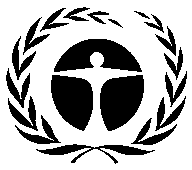 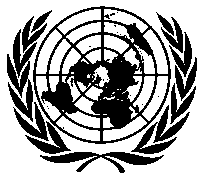 联 合 国环 境 规 划 署Distr.GENERALUNEP/OzL.Pro/ExCom/83/293 May 2019CHINESEORIGINAL: ENGLISH氟氯烃淘汰管理计划（第一阶段第三次付款）联合国环境规划署与联合国工业发展组织（一）项目名称执行机构批准会议控制措施氟氯烃淘汰计划（第一阶段）联合国环境规划署（牵头）、联合国工发组织第66次会议到2018年达到39.2%（二）最新的第7条数据（附件C第l组）年份：2017年295.94 (ODP吨)（三）国家方案最新行业数据（ODP吨）（三）国家方案最新行业数据（ODP吨）（三）国家方案最新行业数据（ODP吨）（三）国家方案最新行业数据（ODP吨）（三）国家方案最新行业数据（ODP吨）（三）国家方案最新行业数据（ODP吨）（三）国家方案最新行业数据（ODP吨）（三）国家方案最新行业数据（ODP吨）年份：2017年年份：2017年化学品气雾剂泡沫剂防火类制冷类制冷类溶剂加工剂实验室用途行业消费总量制造行业维修行业HCFC-123HCFC-141b58.30.959.2进口预混多元醇中所含的HCFC-141b85.485.4HCFC-142b63.563.5HCFC-2235.89.9127.6173.3（四）消费量数据（ODP吨）（四）消费量数据（ODP吨）（四）消费量数据（ODP吨）（四）消费量数据（ODP吨）2009年 - 2010年基准量：418.6持续总体削减量起点：429.24符合资助条件的消费量（ODP吨）符合资助条件的消费量（ODP吨）符合资助条件的消费量（ODP吨）符合资助条件的消费量（ODP吨）已核准消费量：239.15剩余消费量：190.09（五）业务计划（五）业务计划2019年2020年总计联合国环境规划署淘汰消耗臭氧层物质（ODP吨）8.022.3410.36联合国环境规划署供资额（美元）371,703108,600480,303联合国工发组织淘汰消耗臭氧层物质（ODP吨）25.4722.2147.68联合国工发组织供资额（美元）1,128,684984,4002,113,084（六）项目数据（六）项目数据（六）项目数据2012年2013年2014年2015年2016年2017年2018年2019年2020年总计《蒙特利尔议定书》消费限量 《蒙特利尔议定书》消费限量 《蒙特利尔议定书》消费限量 暂缺418.6418.6376.7376.7376.7376.7376.7272.1暂缺最高允许消费量（ODP吨）最高允许消费量（ODP吨）最高允许消费量（ODP吨）暂缺415.6336.8339.0297.9296.2254.5254.5254.5暂缺商定供资额（美元）环境规划署项目费用277,00000337,0000000429,0001,043,000商定供资额（美元）环境规划署支助费用33,1260040,301000051,303124,730商定供资额（美元）工发组织项目费用3,537,450003,349,3820001,054,845920,0008,861,677商定供资额（美元）工发组织支助费用265,30900234,45700073,83964,400638,005执行委员会核准的供资（美元）执行委员会核准的供资（美元）项目费用3,814,450003,686,382000007,500,832执行委员会核准的供资（美元）执行委员会核准的供资（美元）支助费用298,43500274,75800000573,193要求本次会议批准的供资总额（美元）要求本次会议批准的供资总额（美元）项目费用00000001,054,84500要求本次会议批准的供资总额（美元）要求本次会议批准的供资总额（美元）支助费用000000073,83900秘书处建议：个别审议氟氯烃2014年2015年2016年2017年2018年*基准量公吨HCFC-223,373.633,653.253,157.503,150.002,725.334,735.50HCFC-1232.720.000.000.000.0014.00HCFC-141b728.56605.00560.00538.00500.00683.50HCFC-142b1,083.511,100.00963.00977.00758.241,272.00小计 (公吨)5,188.425,358.254,680.504,665.003,983.576,705.00进口预混多元醇中所含的HCFC-141b 533.64560.00850.00790.00***96.73**总计 (公吨)5,722.065,918.255,530.505,455.003,983.576,801.73ODP吨HCFC-22185.55200.93173.66173.25149.89260.45HCFC-1230.050.000.000.000.000.28HCFC-141b80.1466.5561.6059.1855.0075.19HCFC-142b70.4371.5062.6063.5149.2982.68小计 (ODP吨)336.17338.98297.86295.94254.18418.60进口预混多元醇中所含的HCFC-141b58.7061.6093.5086.90***10.64**总计 (ODP吨)394.87400.58391.36382.84254.18429.24企业HCFC-22HCFC-142b获批资金（美元）状态企业（ODP吨）（ODP吨）获批资金（美元）状态海湾绝缘材料制造及贸易公司（Gulf Insulating Materials Manufacturing & Trading）17.7831.513,468,875预计设备将于2019年9月抵达厂区，并于2019年12月投入使用Al-Masaha公司（Al Masaha）4.497.96888,920预计设备将于2019年9月抵达厂区，并于2019年12月投入使用Isofoam绝缘材料工厂（Isofoam Insulating Materials Plants）24.3443.153,535,580预计设备将于2019年6月抵达该厂，并于2019年9月投入使用总计46.6182.627,893,375企业HCFC-141b（ODP吨）获批资金（美元）状态科威特聚氨酯工业公司（Kuwait Polyurethane Industry Co.）8.32359,114预计设备将于2019年7月抵达厂区，并于2019年11月投入使用柯比建筑系统（Kirby Building Systems）7.29254,268预计设备将于2019年7月抵达厂区，并于2019年11月投入使用总计15.61613,382机构首次拨款首次拨款第二次拨款第二次拨款已核准总额已核准总额机构已核准已支付已核准已支付已核准已支付联合国环境规划署277,00041,682337,000102,500614,000144,182联合国工发组织3,537,4503,093,7213,349,3821,010,0596,886,8324,103,780总计3,814,4503,135,4033,686,3821,112,5597,500,8324,247,962支付率 (%)82.282.230.230.256.656.6细目2016年2017年2018年2019年2020年原始版本《蒙特利尔议定书》附件C第一类物质的削减时间表（ODP吨）376.74376.74376.74附件C第一类物质的最高允许消费总量（ODP吨）297.87296.17254.51牵头执行机构（联合国环境规划署）商定供资额（美元）332,000097,000牵头执行机构的支持费用（美元）39,703011,600合作执行机构（联合国工发组织）商定供资额（美元）1,054,8450920,000合作执行机构的支持费用（美元） 73,839064,400商定供资总额（美元） 1,386,84501,017,000支持费用总计（美元）113,542076,000商定费用总计（美元）1,500,38701,093,000修订案《蒙特利尔议定书》附件C第一类物质的削减时间表（ODP吨）376.74376.74376.74376.74272.09附件C第一类物质的最高允许消费总量（ODP吨）297.87296.17254.51254.51254.51牵头执行机构（联合国环境规划署）商定供资额（美元）0000429,000牵头执行机构的支持费用（美元）000051,303合作执行机构（联合国工发组织）商定供资额（美元）0001,054,845920,000合作执行机构的支持费用（美元） 00073,83964,400商定供资总额（美元） 0001,054,8451,349,000支持费用总计（美元）00073,839115,703商定费用总计（美元）0001,128,6841,464,703氟氯烃消费量消费量氟氯烃公吨ODP 吨用途HCFC-223,021     166.16 空调设备制造、挤塑聚苯乙烯泡沫、维修HCFC-141b445       48.95 聚氨酯泡沫、喷涂泡沫、出口预混多元醇和溶剂中所含HCFC-141bHCFC-142b603       39.20 挤塑聚苯乙烯泡沫总计4,069254.31行细目2012年2013年2014年2015年2016年2017年2018年2019年2020年总计1.1《蒙特利尔议定书》附件C第一类物质的削减时间表（ODP吨）暂缺418.60418.60376.74376.74376.74376.74376.74272.09暂缺1.2附件C第一类物质的最高允许消费总量（ODP吨）暂缺415.60336.81338.98297.87296.17254.51254.51254.51暂缺2.1牵头执行机构（联合国环境规划署）商定供资额（美元）277,0000337,00000000429,0001,043,0002.2牵头执行机构的支持费用（美元）33,126040,3010000051,303124,7302.3合作执行机构（联合国工发组织）商定供资额（美元）3,537,45003,349,38200001,054,845920,0008,861,6772.4合作执行机构的支持费用（美元） 265,3090234,457000073,83964,400638,0053.1商定供资总额（美元） 3,814,45003,686,38200001,054,8451,349,0009,904,6773.2支持费用总计（美元）298,4350274,758000073,839115,703762,7353.3商定费用总计（美元）4,112,88503,961,14000001,128,6841,464,70310,667,4124.1.1根据本协定商定实现逐步淘汰的HCFC-22总量（ODP吨）根据本协定商定实现逐步淘汰的HCFC-22总量（ODP吨）根据本协定商定实现逐步淘汰的HCFC-22总量（ODP吨）根据本协定商定实现逐步淘汰的HCFC-22总量（ODP吨）根据本协定商定实现逐步淘汰的HCFC-22总量（ODP吨）根据本协定商定实现逐步淘汰的HCFC-22总量（ODP吨）根据本协定商定实现逐步淘汰的HCFC-22总量（ODP吨）根据本协定商定实现逐步淘汰的HCFC-22总量（ODP吨）81.254.1.2先前核准的项目中逐步淘汰的HCFC-22量（ODP吨）先前核准的项目中逐步淘汰的HCFC-22量（ODP吨）先前核准的项目中逐步淘汰的HCFC-22量（ODP吨）先前核准的项目中逐步淘汰的HCFC-22量（ODP吨）先前核准的项目中逐步淘汰的HCFC-22量（ODP吨）先前核准的项目中逐步淘汰的HCFC-22量（ODP吨）先前核准的项目中逐步淘汰的HCFC-22量（ODP吨）先前核准的项目中逐步淘汰的HCFC-22量（ODP吨）0.004.1.3符合资助条件的HCFC-22剩余消费量（ODP吨）符合资助条件的HCFC-22剩余消费量（ODP吨）符合资助条件的HCFC-22剩余消费量（ODP吨）符合资助条件的HCFC-22剩余消费量（ODP吨）符合资助条件的HCFC-22剩余消费量（ODP吨）符合资助条件的HCFC-22剩余消费量（ODP吨）符合资助条件的HCFC-22剩余消费量（ODP吨）符合资助条件的HCFC-22剩余消费量（ODP吨）179.254.2.1根据本协定商定实现逐步淘汰的HCFC-123总量（ODP吨）根据本协定商定实现逐步淘汰的HCFC-123总量（ODP吨）根据本协定商定实现逐步淘汰的HCFC-123总量（ODP吨）根据本协定商定实现逐步淘汰的HCFC-123总量（ODP吨）根据本协定商定实现逐步淘汰的HCFC-123总量（ODP吨）根据本协定商定实现逐步淘汰的HCFC-123总量（ODP吨）根据本协定商定实现逐步淘汰的HCFC-123总量（ODP吨）根据本协定商定实现逐步淘汰的HCFC-123总量（ODP吨）0.004.2.2在先前核准的项目中逐步淘汰的HCFC-123量（ODP吨）在先前核准的项目中逐步淘汰的HCFC-123量（ODP吨）在先前核准的项目中逐步淘汰的HCFC-123量（ODP吨）在先前核准的项目中逐步淘汰的HCFC-123量（ODP吨）在先前核准的项目中逐步淘汰的HCFC-123量（ODP吨）在先前核准的项目中逐步淘汰的HCFC-123量（ODP吨）在先前核准的项目中逐步淘汰的HCFC-123量（ODP吨）在先前核准的项目中逐步淘汰的HCFC-123量（ODP吨）0.004.2.3符合资助条件的HCFC-123剩余消费量（ODP吨）符合资助条件的HCFC-123剩余消费量（ODP吨）符合资助条件的HCFC-123剩余消费量（ODP吨）符合资助条件的HCFC-123剩余消费量（ODP吨）符合资助条件的HCFC-123剩余消费量（ODP吨）符合资助条件的HCFC-123剩余消费量（ODP吨）符合资助条件的HCFC-123剩余消费量（ODP吨）符合资助条件的HCFC-123剩余消费量（ODP吨）0.304.3.1根据本协定商定实现逐步淘汰的HCFC-141b总量（ODP吨）根据本协定商定实现逐步淘汰的HCFC-141b总量（ODP吨）根据本协定商定实现逐步淘汰的HCFC-141b总量（ODP吨）根据本协定商定实现逐步淘汰的HCFC-141b总量（ODP吨）根据本协定商定实现逐步淘汰的HCFC-141b总量（ODP吨）根据本协定商定实现逐步淘汰的HCFC-141b总量（ODP吨）根据本协定商定实现逐步淘汰的HCFC-141b总量（ODP吨）根据本协定商定实现逐步淘汰的HCFC-141b总量（ODP吨）75.204.3.2在先前核准的项目中逐步淘汰的HCFC-141b量（ODP吨）在先前核准的项目中逐步淘汰的HCFC-141b量（ODP吨）在先前核准的项目中逐步淘汰的HCFC-141b量（ODP吨）在先前核准的项目中逐步淘汰的HCFC-141b量（ODP吨）在先前核准的项目中逐步淘汰的HCFC-141b量（ODP吨）在先前核准的项目中逐步淘汰的HCFC-141b量（ODP吨）在先前核准的项目中逐步淘汰的HCFC-141b量（ODP吨）在先前核准的项目中逐步淘汰的HCFC-141b量（ODP吨）0.004.3.3符合资助条件的HCFC-141b剩余消费量（ODP吨）符合资助条件的HCFC-141b剩余消费量（ODP吨）符合资助条件的HCFC-141b剩余消费量（ODP吨）符合资助条件的HCFC-141b剩余消费量（ODP吨）符合资助条件的HCFC-141b剩余消费量（ODP吨）符合资助条件的HCFC-141b剩余消费量（ODP吨）符合资助条件的HCFC-141b剩余消费量（ODP吨）符合资助条件的HCFC-141b剩余消费量（ODP吨）0.004.4.1根据本协定商定实现逐步淘汰的HCFC-142b总量（ODP吨）根据本协定商定实现逐步淘汰的HCFC-142b总量（ODP吨）根据本协定商定实现逐步淘汰的HCFC-142b总量（ODP吨）根据本协定商定实现逐步淘汰的HCFC-142b总量（ODP吨）根据本协定商定实现逐步淘汰的HCFC-142b总量（ODP吨）根据本协定商定实现逐步淘汰的HCFC-142b总量（ODP吨）根据本协定商定实现逐步淘汰的HCFC-142b总量（ODP吨）根据本协定商定实现逐步淘汰的HCFC-142b总量（ODP吨）82.704.4.2在先前核准的项目中逐步淘汰的HCFC-142b量（ODP吨）在先前核准的项目中逐步淘汰的HCFC-142b量（ODP吨）在先前核准的项目中逐步淘汰的HCFC-142b量（ODP吨）在先前核准的项目中逐步淘汰的HCFC-142b量（ODP吨）在先前核准的项目中逐步淘汰的HCFC-142b量（ODP吨）在先前核准的项目中逐步淘汰的HCFC-142b量（ODP吨）在先前核准的项目中逐步淘汰的HCFC-142b量（ODP吨）在先前核准的项目中逐步淘汰的HCFC-142b量（ODP吨）0.004.4.3符合资助条件的HCFC142b剩余消费量（ODP吨）符合资助条件的HCFC142b剩余消费量（ODP吨）符合资助条件的HCFC142b剩余消费量（ODP吨）符合资助条件的HCFC142b剩余消费量（ODP吨）符合资助条件的HCFC142b剩余消费量（ODP吨）符合资助条件的HCFC142b剩余消费量（ODP吨）符合资助条件的HCFC142b剩余消费量（ODP吨）符合资助条件的HCFC142b剩余消费量（ODP吨）0.004.5.1根据本协定商定实现逐步淘汰进口预混多元醇中所含HCFC-141b的总量（ODP吨）根据本协定商定实现逐步淘汰进口预混多元醇中所含HCFC-141b的总量（ODP吨）根据本协定商定实现逐步淘汰进口预混多元醇中所含HCFC-141b的总量（ODP吨）根据本协定商定实现逐步淘汰进口预混多元醇中所含HCFC-141b的总量（ODP吨）根据本协定商定实现逐步淘汰进口预混多元醇中所含HCFC-141b的总量（ODP吨）根据本协定商定实现逐步淘汰进口预混多元醇中所含HCFC-141b的总量（ODP吨）根据本协定商定实现逐步淘汰进口预混多元醇中所含HCFC-141b的总量（ODP吨）根据本协定商定实现逐步淘汰进口预混多元醇中所含HCFC-141b的总量（ODP吨）0.004.5.2将在先前核准的项目中实现逐步淘汰进口预混多元醇中所含的HCFC-141b量（ODP吨）将在先前核准的项目中实现逐步淘汰进口预混多元醇中所含的HCFC-141b量（ODP吨）将在先前核准的项目中实现逐步淘汰进口预混多元醇中所含的HCFC-141b量（ODP吨）将在先前核准的项目中实现逐步淘汰进口预混多元醇中所含的HCFC-141b量（ODP吨）将在先前核准的项目中实现逐步淘汰进口预混多元醇中所含的HCFC-141b量（ODP吨）将在先前核准的项目中实现逐步淘汰进口预混多元醇中所含的HCFC-141b量（ODP吨）将在先前核准的项目中实现逐步淘汰进口预混多元醇中所含的HCFC-141b量（ODP吨）将在先前核准的项目中实现逐步淘汰进口预混多元醇中所含的HCFC-141b量（ODP吨）0.004.5.3符合资助条件的进口预混多元醇中所含的HCFC-141b剩余消费量（ODP吨）符合资助条件的进口预混多元醇中所含的HCFC-141b剩余消费量（ODP吨）符合资助条件的进口预混多元醇中所含的HCFC-141b剩余消费量（ODP吨）符合资助条件的进口预混多元醇中所含的HCFC-141b剩余消费量（ODP吨）符合资助条件的进口预混多元醇中所含的HCFC-141b剩余消费量（ODP吨）符合资助条件的进口预混多元醇中所含的HCFC-141b剩余消费量（ODP吨）符合资助条件的进口预混多元醇中所含的HCFC-141b剩余消费量（ODP吨）符合资助条件的进口预混多元醇中所含的HCFC-141b剩余消费量（ODP吨）10.64